Fiche 1 – La révision des opérations avec les nombres entiersExemple 1Effectue l’addition : (–6) + (+4)SolutionCommence à -6.Comme les symboles sont la même, + (+4), tu vas bouger dans la direction positive. La réponse sera -2.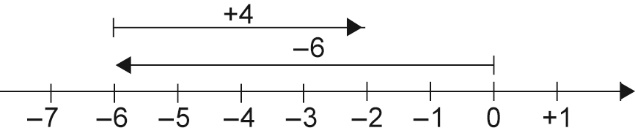 Exemple 2Effectue la soustraction : (+2) – (+7)SolutionCommence à +2.Comme les symboles sont différents, - (+7), tu vas bouger dans la direction négative. La réponse sera -5.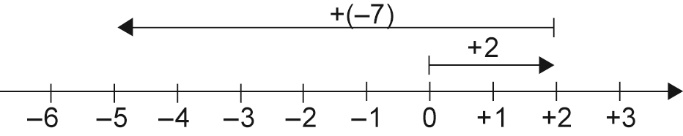 Exemple 3Effectue la division :  (18) ÷ (-6)Les symboles sont différents, alors la réponse va être négatif.18 ÷ 6 = 3, alors la réponse est -3.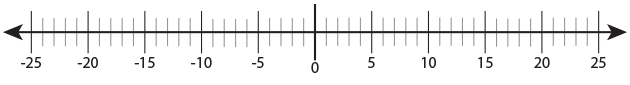 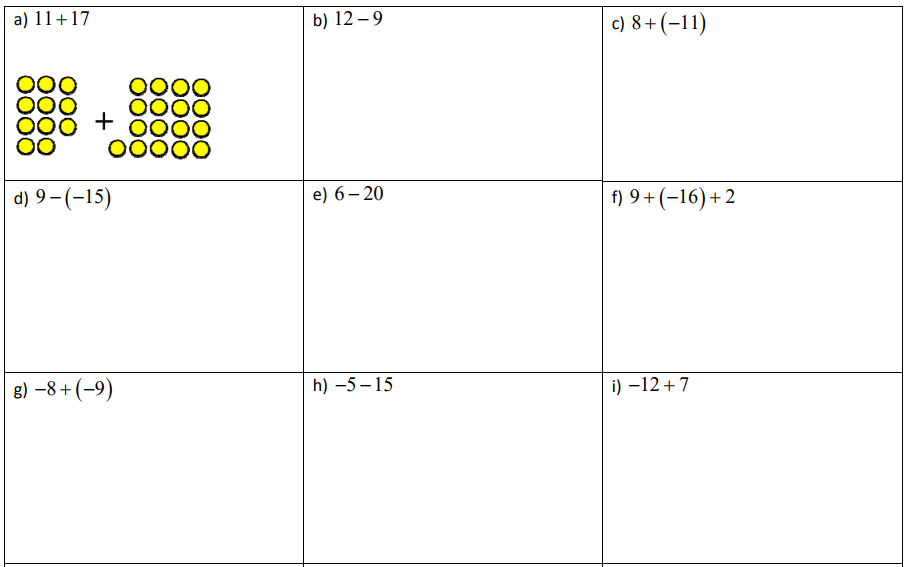 2.	Détermine chaque produit à l’aide de carreaux de couleur.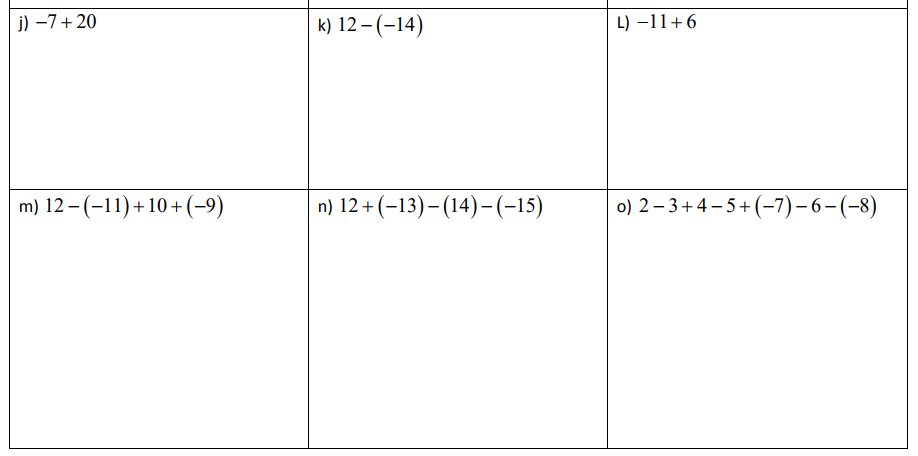 			a)	(+4)  (+3)	b)	(+6)  (–7)			c)	(–5)  (+3)	d)	(–8)  (–3)3. 	Détermine chaque produit à l’aide d’une droite numérique.			a)	(+8)  (+2)	b)	(+3)  (–4)			c)	(–6)  (+6)	d)	(–9)  (–2)4.	Détermine chaque produit.		a)	(+2)(–9)	b)	(–2)(–6)		c)	(+7)(–2)	d)	(–3)(+4)		e)	(–1)(–1)(–1)	f)	(–1)(+5)(–1)(+5)5. 	 (-40) ÷ 8  =					b. 	(-14) ÷ (-2)  = 12 ÷ 3  =					d.	0 ÷ (-9)  =(-9) ÷ (-3) =					f. 	(40) ÷ (-8) =          -25  =                       -5 